Name of activity: Workshop on ‘Adolescence: The Stormy Phase of development’Category: WorkshopTopic:  Adolescence- Stormy phase of development Organising unit: Psychological counsellingDate:  20th May, 2023Time: 10:30 am onwardsVenue: Room no- 32Name of resource person/s (with designation): Dr. Payel Talukdar, Acting HoD, RG Kar Medical College  And Hospital Number of participants: 25Brief description of the event: The workshop was organised to increase education and awareness about the adolescence stage. The speaker talked about how to Increase community coordination and communication pertaining to body image, relationship, and identity formation issues. She addressed the ways on how to assess the needs of adolescents and families as they pertain to adolescent abuse issuesProgram Outcome: It empowered participants with knowledge, strategies, and a renewed commitment because the shared principle was that every adolescent deserves a safe and healthy environment. Participants learned and gathered knowledge about the strategies for prevention and how they can ethically assess the needs of adolescents and families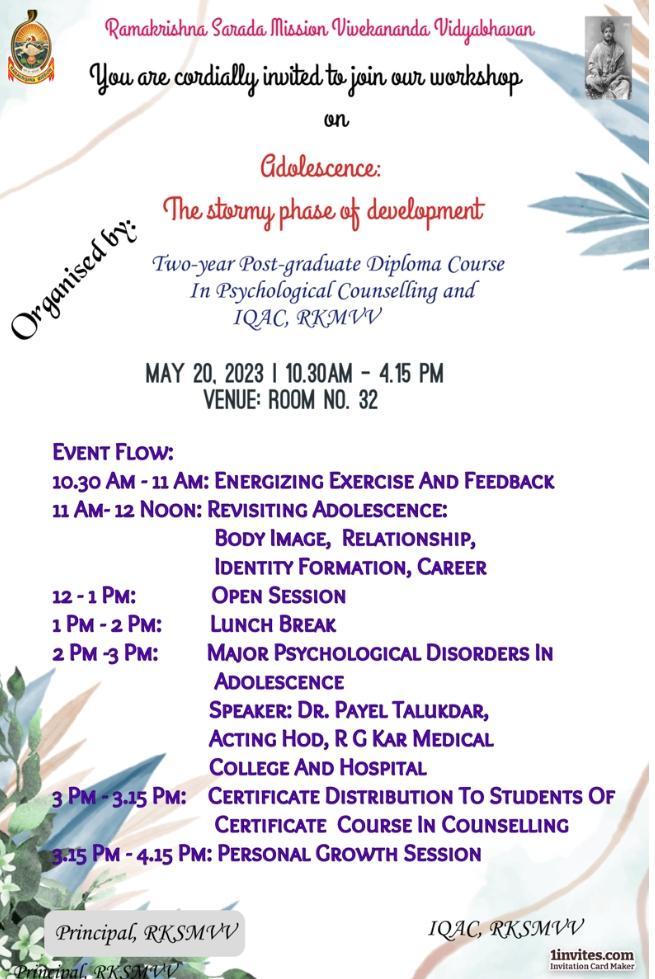 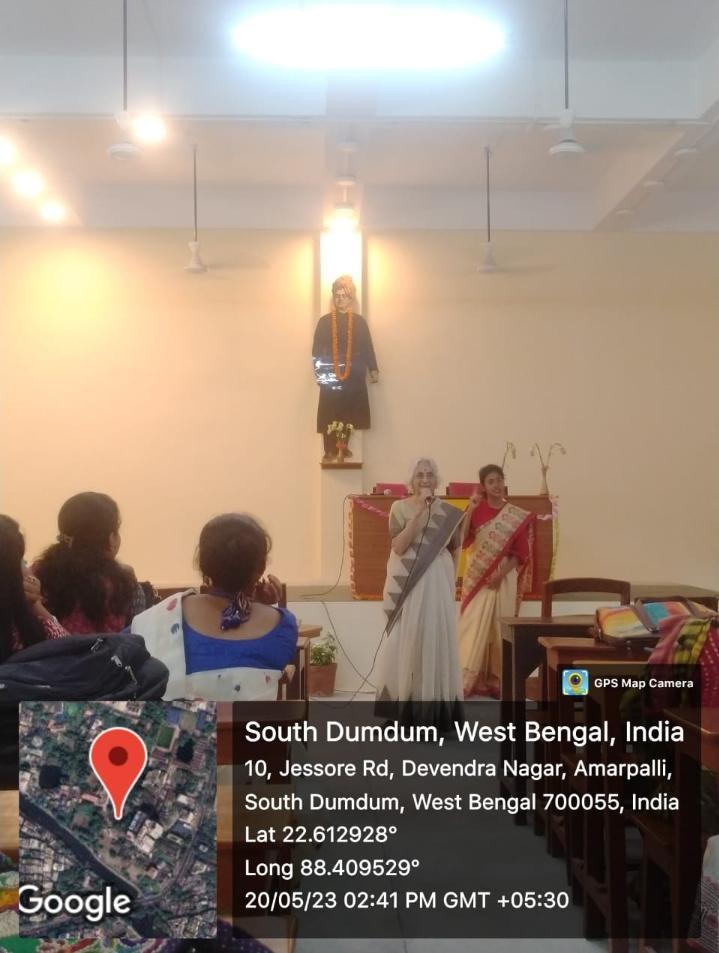 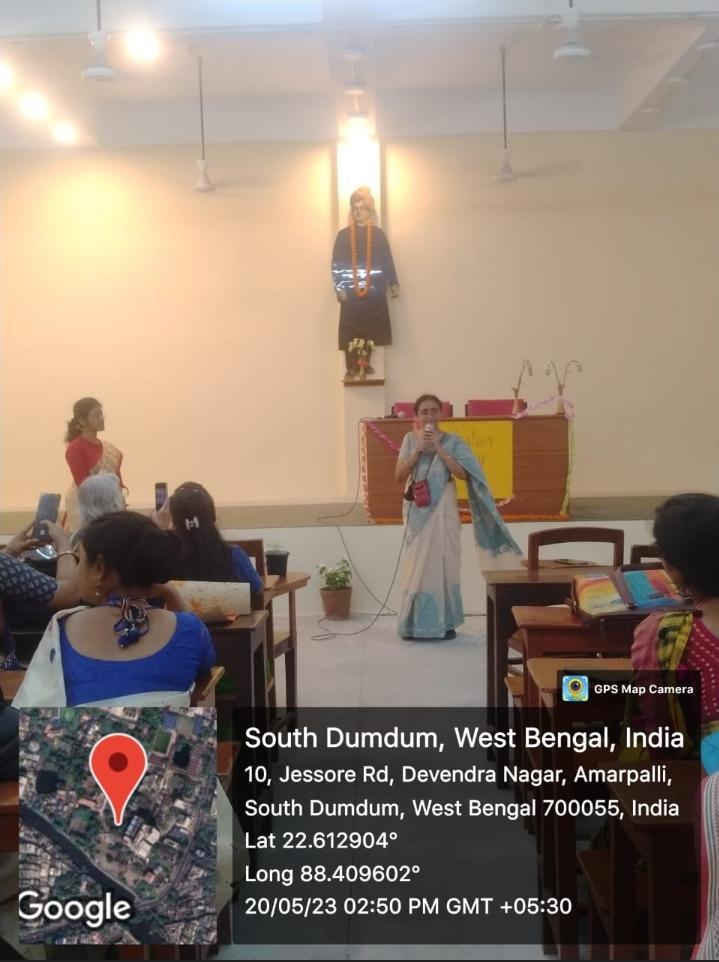 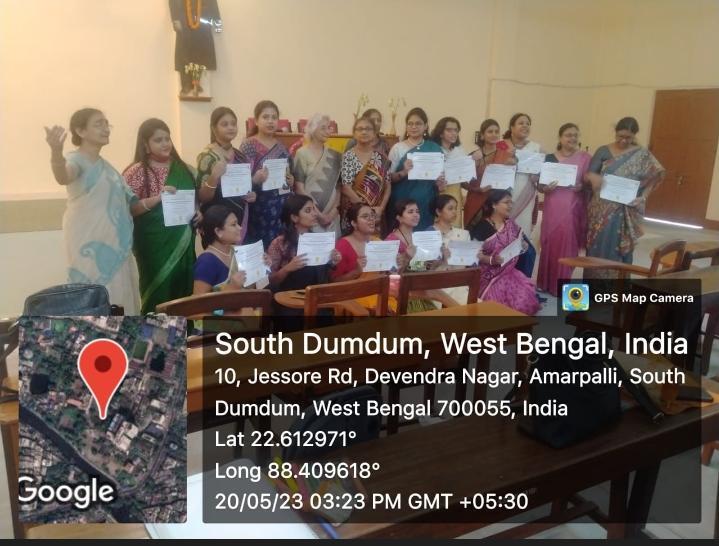 